UKS2 Earth and Space (Year 5)P.O.S – Earth and SpaceConcept – Physics - forces  Prior Learning:  Sun is a light sourceFactsVocabularyEarth:Earth is a sphereSpins on an axis as it travels round the sunWhen one sides faces the sun the other faces spaceThe side facing the sun is bathed in light and heat – daytimeSide facing space, cooler and darker – nightA day on Earth last 24 hours – how long it takes to orbit the sunThe Earth’s tilt on its axis is what causes the 4 seasons. Sometimes it points towards the sun and other times it points away from the sun.Orbit - comes from the Latin orbita, “course,” or “track.”Day and night: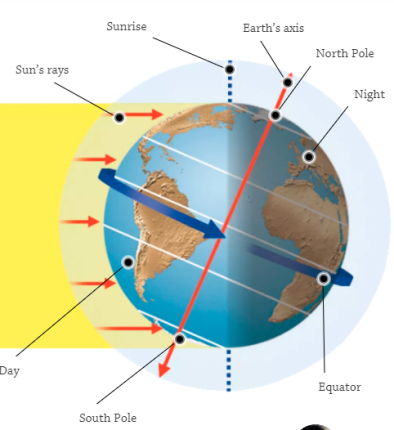 Phases of the moon: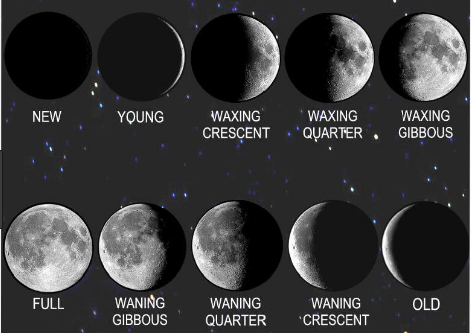 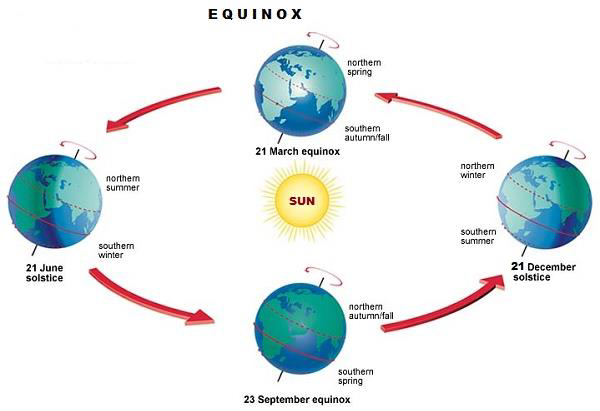 The solar system: The sun is a star and it is at the centre of the solar system.The sun is 15 million degrees hot at its centre. The sun is 1.3 million times bigger than earth.Our solar system has 8 planets.Orbit - comes from the Latin orbita, “course,” or “track.”Day and night:Phases of the moon:Order of planets from the sun:Mercury, Venus, Earth, Mars, Jupiter, Saturn, Uranus, NeptuneOrbit - comes from the Latin orbita, “course,” or “track.”Day and night:Phases of the moon:Moon:The moon moves around the Earth in an approximately circular orbitGoing once around the Earth in approximately 27.3 daysAs it orbits the earth its position changes, relative to the stars.Orbit - comes from the Latin orbita, “course,” or “track.”Day and night:Phases of the moon:Phases of the moon:Waning means the moon looks like it is getting smaller. Waxing means the moon looks like it is getting larger. How much of the moon we see, depends on how much sunlight is hitting it. The moon reflects this sunlight.Orbit - comes from the Latin orbita, “course,” or “track.”Day and night:Phases of the moon:Scientists who have worked on the model of the solar system:Ptolemy, Alhazen, CopernicusOrbit - comes from the Latin orbita, “course,” or “track.”Day and night:Phases of the moon:Websites:https://www.bbc.com/bitesize/topics/zkbbkqtOrbit - comes from the Latin orbita, “course,” or “track.”Day and night:Phases of the moon: